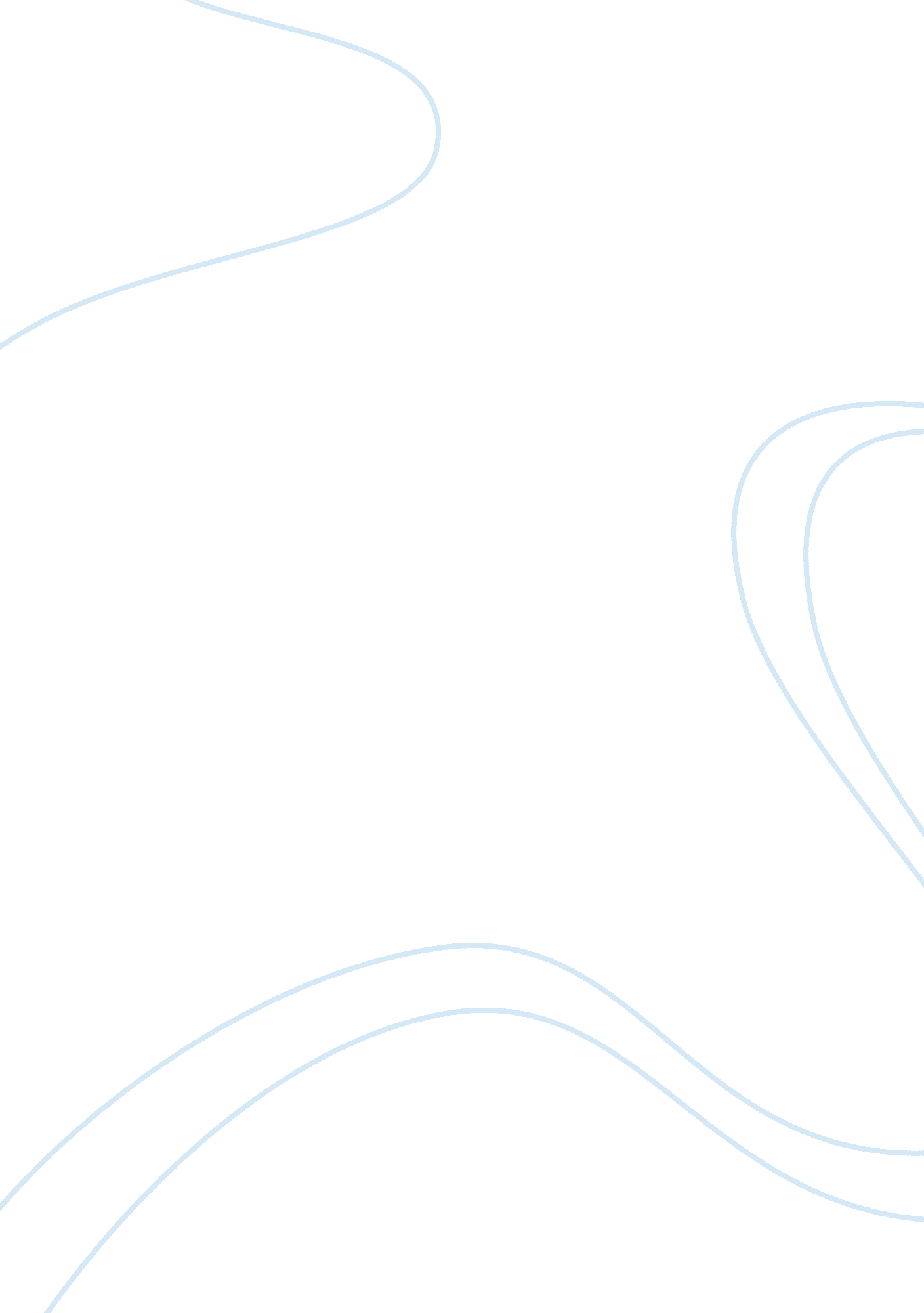 Example of ethical conflicts essayBusiness, Organization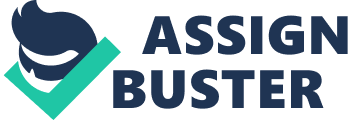 \n[toc title="Table of Contents"]\n \n \t Introduction \n \t Discussion \n \t Conclusion \n \t References \n \n[/toc]\n \n Introduction The appreciation and diversity of human beings promotes the well being of a community and enhances everyone’s growth. The step of making important decisions in an organization often faces ethical conflict which leads to ethical dilemmas. Discussion An example of ethical conflict often arise where there is involvement of clients privacy and dignity. Clients have unequal power and status and hence their relationships with the human services professionals may differ significantly. An ethical conflict gets created because the client may not wish his her information to get shared to the public by the human services officials (Reid & Schram, 2012). To address this ethical conflict I would address the issue in an anonymous way through sharing of information using false names in blogs to create awareness, so that the client does not get affected directly by the sharing of the information. Sharing of certain information can help save lives in the community. Also, I would try to respect the clients’ wishes because some issues can lead to unnecessary lawsuits because different people in the client’s lives may feel offended. 
I would also identify organizations or groups of people that would get affected by my decision. The confidentiality code of ethics helps support my claim because it is important to keep the clients information private. Breaking this code could lead to loss of clients and thus disgrace the organization. Confidentiality helps the organization serve more clients and also helps the organization grow big. Also confidentiality shows that the human services professionals respect the traditions and cultures of communities and safeguard their believes (Woodside & McMlam, 2014). Conclusion Conflicting values will often face human services providers because they deal with very sensitive issues affecting the society. Moral reasoning is required to create guidance because some clients can get suicidal and consequences can lead to regret. References Reid Mandell, B., & Schram, B. (2012). An introduction to human services: Policy and practice 
(8th ed.). Boston, MA: Pearson Education. 
Woodside, M., & McMlam, T. (2014). An introduction to the human services. New York: Sharpe 
Inc. 